   Приложение 1. Иллюстрации к занятию.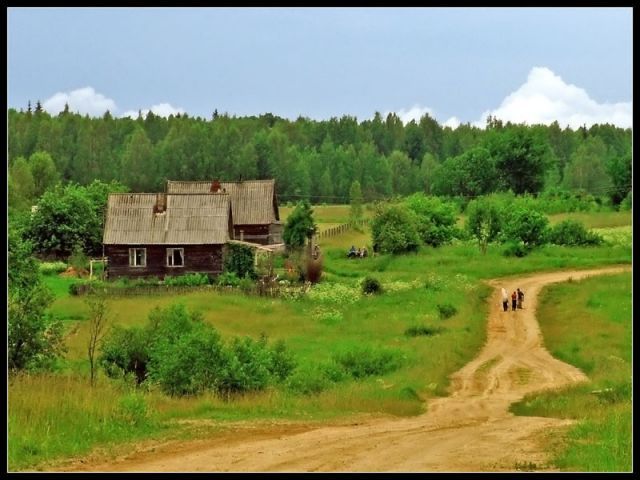 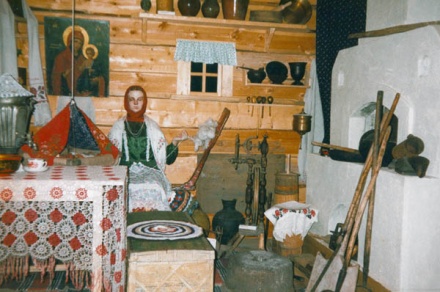 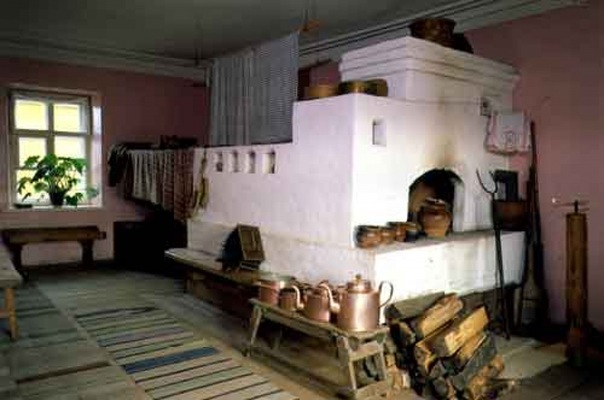 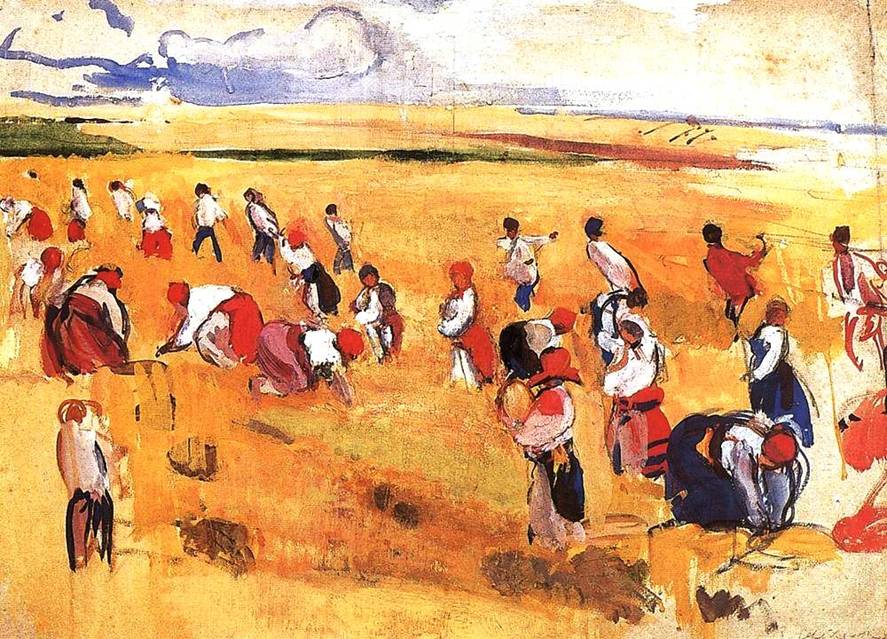 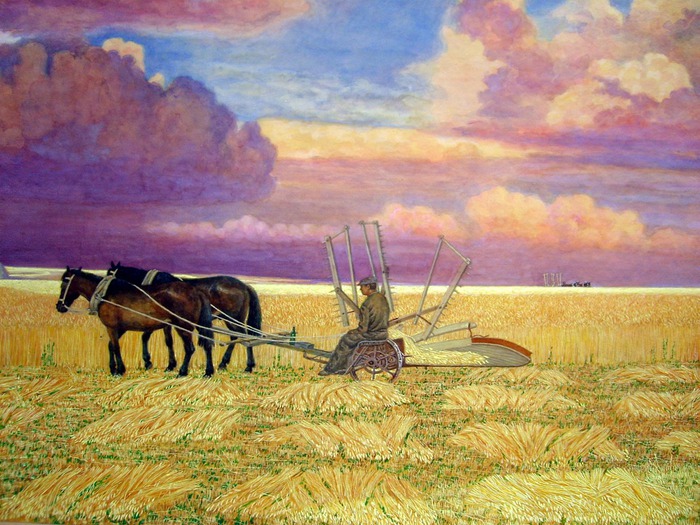 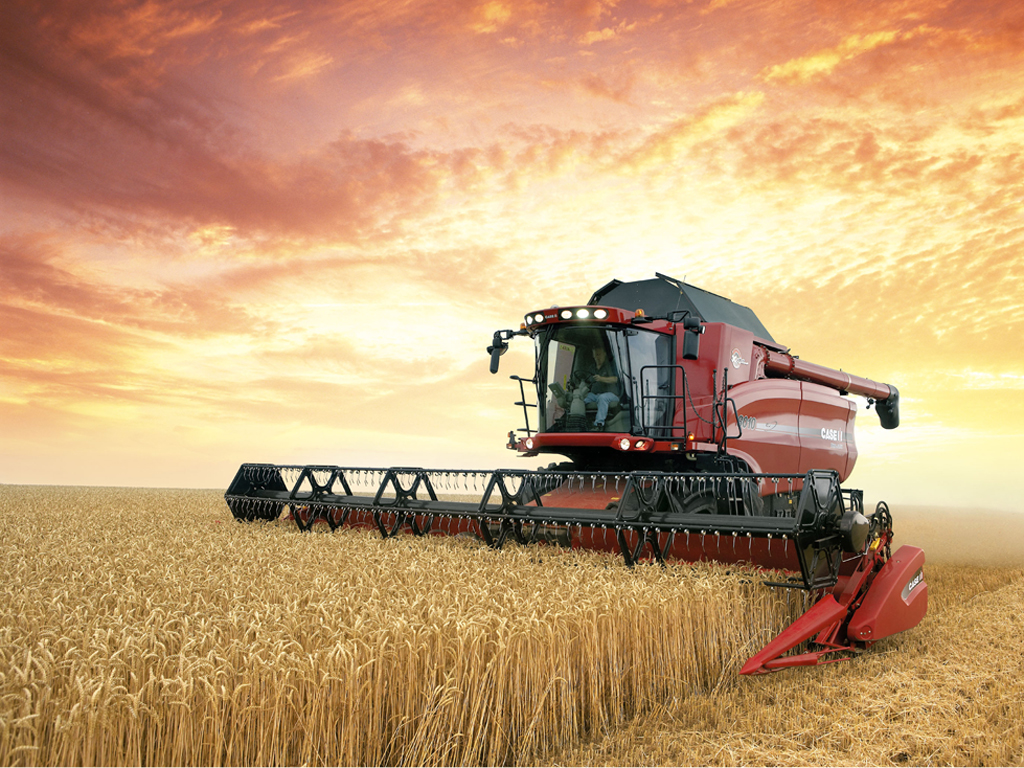 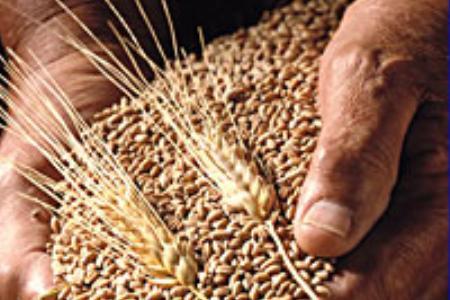 